.Intro: 32 ct intro. Start on vocalsRestart on wall 3 after 16cts( 1-8 ) ROLLING GRAPEVIENE RT, ROLLING GRAPEVIENE LT( 9-16 ) RT KICKBALL CROSS X 2, ROCK RECOVER, BEHIND SIDE CROSSRestart happens on wall 3 here with a easy modification to ct 15,16 step RF behind LF – step LF out to LT taking weight on LF( 17-24) LT ¼ TURN ROCK RECOVER, LT ¼ TURN SHUFFLE JAZZBOX CROSS( 25-32 ) STEP OUT TO RT, LT HEEL JACK & CROSS, STEP OUT TO LT, RT HEEL JACK & CROSS( 33-40 ) LINDY RT ROCK RECOVER, LINDY LT ¼ TURN L ROCK RECOVER(41-48 ) TRAVELING HIP BUMPS RIGHT & LEFT, HIP SWAY OR ROLLSAny questions contacts @ pistoias@ymail.com or copperheadlinedancing@gmail.com have fun enjoy!!!!https://www.youtube.com/channel/UCFqvilaAoeyKeirNZp2TrVQ https://www.facebook.com/Dancebullies27/https://www.facebook.com/search/top/?q=copperhead%20line%20dancingLast Update - 17th Jan. 2018Deep South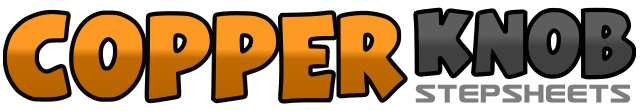 .......Count:48Wall:4Level:High Improver.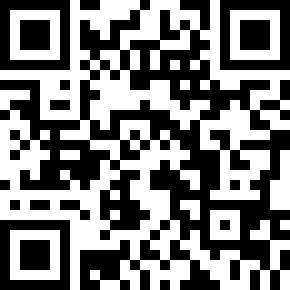 Choreographer:Stephen Pistoia (USA) & Conrad Farnham (USA) - January 2018Stephen Pistoia (USA) & Conrad Farnham (USA) - January 2018Stephen Pistoia (USA) & Conrad Farnham (USA) - January 2018Stephen Pistoia (USA) & Conrad Farnham (USA) - January 2018Stephen Pistoia (USA) & Conrad Farnham (USA) - January 2018.Music:Deep South - Josh Turner : (iTunes)Deep South - Josh Turner : (iTunes)Deep South - Josh Turner : (iTunes)Deep South - Josh Turner : (iTunes)Deep South - Josh Turner : (iTunes)........1-2¼ turn R step on RF – ¼ turn R step back on LF3-4½ turn R step on RF – touch LT toe next to RF5-6¼ turn L step on LF – ¼ turn LT step back on RF7-8½ turn LT step on LF – step RF next to LF1&2kick RF diagonally forward, step RT together, cross LF over RF3&4repeat counts 1&25-6step RF out to RT – recover on LF7&8step RF behind LF – step LF out to LT – cross RF over LF (12:00 wall)1-2step LF out to LF making ¼ turn, recover on RF3&4step LF behind RF making ¼ turn – step RF next to LF – step LF out to LT5-6cross RF over LF – step LF out to LT7-8step RF next to LF – cross LF over RF ( 6:00 wall)1-2step RF out to RT – step LF behind RF&3&4step RF out to RT - kick LT heel out to LT – step LF next to RF – cross RF over LF5-6step LF out to LT – step RF behind LF&7&8step LF out to LT – kick RT heel out to RT – step RF next to LF – cross LF over RF (6:00 wall)1&2step RF out to RT – step LF next to RF – step RF out to RT3-4step LF behind RF – recover on RF5&6step LF out to LT – step RF next to LF – step LF out to LF making ¼ turn RT7-8step RF behind LF – recover on LF ( 9:00 wall)1&2step RF forward bumping hips RLR3&4step LF forward bumping hips LRL5-6sway hips RT – sway hips LT7-8repeat 5-6